Zasady rekrutacji i realizacji mobilności pracowników Uniwersytetu Opolskiegona wyjazdy w celu prowadzenia zajęć dydaktycznych oraz w celach szkoleniowych (STA i STT) w ramach umowy finansowej o nr. 2020-1-PL01-KA107-081038 obowiązującej w latach 2020-2023Akcja 1 (projekty KA107) – mobilność edukacyjna z krajami partnerskimiCelem wyjazdu finansowanego z grantu ERASMUS+ jest przeprowadzenie zajęć dydaktycznych (STA) bądź odbycie szkolenia (STT) bądź realizacja wyjazdu łączonego (STA + STT) w zagranicznej uczelni partnerskiej (wykaz krajów wraz instytucjami partnerskimi na potrzeby niniejszej rekrutacji stanowi załącznik nr 1). Na podstawie złożonej dokumentacji, Komisja UO ds. Programu Erasmus+ podejmuje decyzję o zakwalifikowaniu kandydatów do wyjazdu. W skład komisji wchodzą: Prorektor ds. kształcenia i studentów, Prorektor ds. nauki oraz Koordynator Uczelniany Programu Erasmus+.Minimalny okres trwania mobilności pracowników w celu prowadzenia zajęć dydaktycznych (STA) lub 
w celu udziału w szkoleniu (STT) wynosi 5 dni. Faktyczny okres mobilności danego pracownika będzie określony w umowie finansowej pomiędzy pracownikiem a uczelnią. Jeżeli środki dostępne w ramach umowy finansowej to umożliwiają, jeden dzień przed rozpoczęciem i jeden dzień po zakończeniu mobilności przeznaczone są na podróż. Minimalna liczba godzin zajęć dydaktycznych do zrealizowania w ciągu pobytu wynosi 8. Jeżeli pobyt przekracza tydzień, liczba godzin zajęć dydaktycznych do zrealizowania będzie proporcjonalna do czasu trwania mobilności. Jeżeli mobilność w celu przeprowadzenia zajęć ze studentami jest połączona ze szkoleniem, to minimalna liczba godzin zajęć dydaktycznych jest obniżona do 4 godzin (w przypadku 5- lub 7-dniowej mobilności).W ramach umowy finansowej na lata 2020-2023 o nr. 2020-1-PL01-KA107-081038 promowany jest uzasadniony wyjazd jak najszerszej grupy pracowników. Komisja UO ds. Programu ERASMUS+ może podjąć decyzję o ponownym dofinansowaniu mobilności uczestnikom, którzy w ramach danej umowy finansowej zrealizowali wyjazd. Ponowny wyjazd tej samej osoby musi mieć uzasadnienie i wynikać 
z celów i potrzeb projektu (np. wynikać z zaangażowania danej osoby na etapie tworzenia wniosku o dofinansowanie). Dwa wyjazdy tej samej osoby nie mogą następować bezpośrednio po sobie (dofinansowanie podróży udzielane jest na podstawie tzw. kalkulatora odległości - narzędzia udostępnionego przez Komisję Europejską; przelicznik kilometrów obejmuje dystans z miasta uczelni wysyłającej do miasta w którym znajduje się uczelnia przyjmująca). W projekcie przewidywany jest udział osób o specjalnych potrzebach, jeśli pojawią się osoby zainteresowane. Sytuacja taka dotyczy potencjalnego uczestnika, którego indywidualna sytuacja fizyczna, psychiczna lub związana ze stanem zdrowia sprawia, że jego/jej mobilność byłaby niemożliwa do zrealizowania bez dodatkowego wsparcia finansowego. W takim wypadku Uniwersytet Opolski może złożyć wniosek do Narodowej Agencji Programu Erasmus+ o dodatkowe dofinansowanie w celu pokrycia kosztów dodatkowych związanych z udziałem takiej osoby w działaniach w zakresie mobilności.Mobilność pracowników w celu prowadzenia zajęć dydaktycznych (STA):w przypadku mobilności pracowników w celu prowadzenia zajęć dydaktycznych, organizacją przyjmującą musi być instytucja szkolnictwa wyższego kraju partnerskiego, która podpisuje umowę międzyinstytucjonalną/aneks do umowy międzyinstytucjonalnej z Uniwersytetem Opolskim ważną w danym roku akademickim. Umowa taka powinna precyzować m.in. okres mobilności STA kandydata.informacja o rozpoczęciu rekrutacji zostanie przekazana do wszystkich pracowników UO drogą e-mailową na wniosek Biura Nauki i Obsługi Projektów z podaniem liczby dostępnych miejsc wyjazdowych oraz terminu złożenia dokumentów aplikacyjnych.rekrutacja skierowana jest do pracowników Wydziału Nauk o Zdrowiu; wszyscy pracownicy wydziału mogą wziąć udział w rekrutacji do uczelni krajów objętych dofinansowaniem, natomiast w sposób priorytetowy potraktowane będą osoby, których uprawiana dziedzina naukowa wpisuje się w treść wniosku projektowego oraz które zaplanują program mobilności w oparciu o treść wniosku projektowego (wyciąg z wniosku stanowi załącznik nr 2). osoby zainteresowane wyjazdem powinny złożyć osobiście w Biurze Nauki i Obsługi Projektów, drogą e-mailową na adres hpalmer@uni.opole.pl lub erasmus@uni.opole.pl, przez EZD na konto techniczne Erasmus+ Office we wskazanym w ogłoszeniu terminie następujące dokumenty:- wniosek wyjazdowy podpisany przez zainteresowanego, Dziekana Wydziału, Dyrektora Instytutu (aktualna wersja opublikowana na stronie www.erasmusplus.uni.opole.pl)- aktualne CV w języku polskim lub języku angielskim lub w języku prowadzonych zajęć w uczelni przyjmującej- list motywacyjny w języku polskim lub języku angielskim lub w języku prowadzonych zajęć  w uczelni przyjmującej uwzględniający zagadnienia zawarte w karcie oceny aplikanta (karta oceny aplikanta stanowi załącznik nr 3)- wstępną wersję programu nauczania w języku angielskim lub w języku prowadzonych zajęć w uczelni przyjmującej (w takim wypadku, prosimy o dołączenie tłumaczenia w języku polskim lub języku angielskim) podpisany przez zainteresowanego, Dziekana Wydziału, Dyrektora Instytutu; aktualna wersja opublikowana na stronie www.erasmusplus.uni.opole.pl- inne zaświadczenia/certyfikaty dokumentujące zagadnienia zawarte w karcie oceny aplikanta (np. certyfikaty językowe)- oświadczenie o możliwości dofinansowania pobytu ze środków prywatnych (aktualna wersja opublikowana na stronie www.erasmusplus.uni.opole.pl)selekcja kadry będzie odbywać się z zastosowaniem kryterium zainteresowań badawczych danego pracownika oraz zapotrzebowania na dany typ wiedzy 
na uczelni partnerskiej. W przypadku wszystkich pracowników brany będzie pod uwagę poziom znajomości języka wykładowego wymaganego w instytucji przyjmującej (min. B2 bądź inny sprecyzowany w umowie międzyinstytucjonalnej z partnerem)w sytuacji, gdy w oparciu o powyższe dokumenty większa liczba kandydatów zostanie sklasyfikowana na tej samej pozycji listy rankingowej, decyzja zostanie rozstrzygnięta na korzyść uczestnika będącego w gorszej sytuacji socjo-ekonomicznejpo zakończonej rekrutacji powstanie protokół z prac 3-osobowej Komisji UO ds. Programu Erasmus+ wraz z kartami oceny aplikantów. Protokół będzie zawierał opis zastosowanych kryteriów rekrutacji, listę główną (nominowana/e osoba/y z uwzględnieniem dostępnych środków w ramach umowy finansowej) oraz listę osób niezakwalifikowanych z podaniem przyczynyw przypadku braku wystarczającej liczby kandydatów do wyjazdu w celu wykorzystania dostępnych miejsc wyjazdowych, zostanie przeprowadzona kolejna rekrutacja. Mobilność pracowników w celu udziału w szkoleniu (STT):mobilność w celach szkoleniowych zapewnia wsparcie w zakresie doskonalenia zawodowego pracowników dydaktycznych i niedydaktycznych w formie szkoleń zagranicznych (z wyłączeniem udziału w konferencjach) i  praktycznego doświadczenia edukacyjnego (Job Shadowing)/okresów obserwacji/szkoleń w partnerskiej instytucji szkolnictwa wyższegow przypadku mobilności pracowników w celu odbycia szkolenia, organizacją przyjmująca musi być instytucja szkolnictwa wyższego kraju partnerskiego, która podpisuje umowę międzyinstytucjonalną/ aneks do umowy międzyinstytucjonalnej z Uniwersytetem Opolskim ważną w danym roku akademickim. Umowa taka powinna precyzować m.in. okres mobilności STT kandydatainformacja o rozpoczęciu rekrutacji zostanie przekazana do wszystkich pracowników UO drogą e-mailową na wniosek Biura Nauki i Obsługi Projektów z podaniem liczby dostępnych miejsc wyjazdowych oraz terminu złożenia dokumentów aplikacyjnych.rekrutacja skierowana jest do pracowników Wydziału Nauk o Zdrowiu; wszyscy pracownicy wydziału mogą wziąć udział w rekrutacji do uczelni krajów objętych dofinansowaniem, natomiast w sposób priorytetowy potraktowane będą osoby, których uprawiana dziedzina naukowa wpisuje się w treść wniosku projektowego oraz które zaplanują program mobilności w oparciu o treść wniosku projektowego (wyciąg z wniosku stanowi załącznik nr 2). osoby zainteresowane wyjazdem powinny złożyć osobiście w Biurze Nauki i Obsługi Projektów, drogą e-mailową na adres hpalmer@uni.opole.pl lub erasmus@uni.opole.pl, przez EZD na konto techniczne Erasmus+ Office we wskazanym w ogłoszeniu terminie następujące dokumenty:- wniosek wyjazdowy podpisany przez zainteresowanego i przełożonego (aktualna wersja opublikowana na stronie www.erasmusplus.uni.opole.pl)- aktualne CV w języku polskim lub języku angielskim lub w języku odbywanego szkolenia w uczelni przyjmującej- list motywacyjny w języku polskim lub języku angielskim lub w języku odbywanego szkolenia w uczelni przyjmującej uwzględniający zagadnienia zawarte w karcie oceny aplikanta (karta oceny aplikanta stanowi załącznik nr 3)- wstępną wersję programu szkolenia w języku angielskim lub w języku odbywanego szkolenia w uczelni przyjmującej (w takim wypadku, prosimy o dołączenie tłumaczenia w języku polskim lub języku angielskim; aktualna wersja opublikowana na stronie www.erasmusplus.uni.opole.pl- inne zaświadczenia/certyfikaty dokumentujące zagadnienia zawarte w karcie oceny aplikanta (np. certyfikaty językowe)- oświadczenie o możliwości dofinansowania pobytu ze środków prywatnych (aktualna wersja opublikowana na stronie www.erasmusplus.uni.opole.pl)selekcja pracowników będzie odbywać się z zastosowaniem kryterium zainteresowań zawodowych danego pracownika. W przypadku wszystkich pracowników brany będzie pod uwagę poziom znajomości języka szkoleniowego wymaganego w instytucji przyjmującej (min. B2 bądź inny sprecyzowany w umowie międzyinstytucjonalnej z partnerem)w sytuacji, gdy w oparciu o powyższe dokumenty większa liczba kandydatów zostanie sklasyfikowana na tej samej pozycji listy rankingowej, decyzja zostanie rozstrzygnięta na korzyść uczestnika będącego w gorszej sytuacji socjo-ekonomicznejpo zakończonej rekrutacji powstanie protokół z prac 3-osobowej Komisji UO ds. Programu Erasmus+ wraz z kartami oceny aplikantów. Protokół będzie zawierał opis zastosowanych kryteriów rekrutacji, listę główną (nominowana/e osoba/y z uwzględnieniem dostępnych środków w ramach umowy finansowej) oraz listę osób niezakwalifikowanych z podaniem przyczynyw przypadku braku wystarczającej liczby kandydatów do wyjazdu w celu wykorzystania dostępnych miejsc wyjazdowych, zostanie przeprowadzona kolejna rekrutacja. 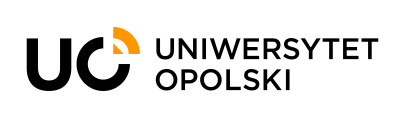 PROGRAM ERASMUS+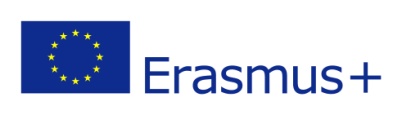 